NÄTA* ordnar med bowling i Västerås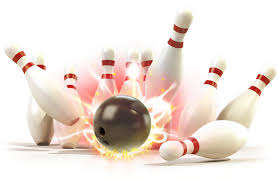 NÄTA har bokat bord och bowling på O´learys.Datum: 	Torsdagen 25 november 2021Plats: 	Samling inne på O´Learys kl 17:15 
Stora torget 2 i Västerås. (Centrum)Kostnad:	Vi står för mat och bowling.Vi skulle tycka att det vore kul om ni ville komma ner och umgås över lite bowling och mat i glada tjejers sällskap. Även elektrikerna och Målarna är inbjudna. Anmälan görs till Annica Eng 010-601 14 47 eller annica.eng@byggnads.seHar du frågor eller funderingar kontakta Elina Peimer på 070-222 33 87.Sista anmälningsdag 11:e november eller i samråd med Elina	Inbjudan är riktad till medlemmar inom byggfacken. 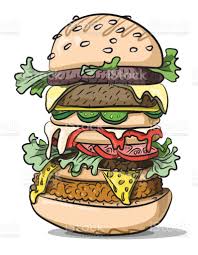 